Obec Lesnice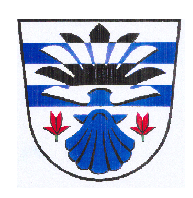 Lesnice 46, 789 01 Lesnicetel.: 583 411 079, e-mail: obec@lesnice.czU S N E S E N Í19. zasedání Zastupitelstva obce Lesnice konaného dne 25. 11. 2020 v zasedací místnosti na obecním úřadu v Lesnici v 17:30 hod.Zastupitelstvo obce Lesnice schvaluje1/2020/19Z      program 19. veřejného zasedání ZO Lesnice2/2020/19Z      dodatek smlouvy č. 2 o dílo s firmou Swietelsky stavební s.r.o. - změna termínu dokončení                           z důvodu pedologických a hydrogeologických podmínek 3/2020/19Z      podat žádost o poskytnutí dotace z podprogramu 117D8210 Podpora obnovy a rozvoje venkova –                           DT117d8210E – Rekonstrukce a přestavba veřejných budov, vyhlášený Ministerstvem pro místní                          rozvoj, na akci „Rekonstrukce kulturního domu Lesnice“4/2020/19Z      cenovou nabídku od firmy PROJEKCE s.r.o., Jílová 2769/6, Šumperk pro zakázku: „Zpracování                          pasportu místních komunikací a dopravního značení“ ve výši 108 779 Kč5a/2020/19Z    žádost o příspěvek na spolufinancování služeb podpory a péče pro Charitu Zábřeh ve výši                          17 000,- Kč5b/2020/19Z    žádost o příspěvek k zajištění provozu Hospice na Svatém Kopečku ve výši 7000,- Kč 6/2020/19Z     převod majetku po uplynutí doby udržitelnosti dotace poskytnuté obci Postřelmov k zajištění                          protipovodňového opatření. Zůstatková cena pro obec Lesnice činí 803 841 Kč7/2020/19Z      prodej traktoru, Avie a vlečky podáním inzerátu na možnost odkoupení těchto prostředků                          Prodej proběhne obálkovou metodou. U traktoru bude stanovena minimální cena 80 000,- Kč, u                           Avie a vlečky se minimální cena nebude stanovovat. Toto bude zveřejněno na  ÚD obce, inzerát                          na  webu – S-bazar a bazoš, ve zpravodaji obce. Termín podání nabídek nejpozději do                          15. 1.2021.9/2020/19Z       rozpočtové opatření č. 1810/2020/19Z    částku příspěvku 6 300,- Kč pro nákup knih pro místní knihovnu v roce 202111/2020/19Z    dodatek č. 1 ke Smlouvě o dílo na zakázku „ Lávka přes potok Loučka v obci Lesnice“ s firmou                            Berkastav s.r.o., Nádražní 955/11, 792 01 Bruntál na částku 95 877,- KčZastupitelstvo obce Lesnice neschvaluje8/2020/19Z    odprodej části obecního pozemku č. 537/2 a části obec. pozemku 592 pro žadatele pana                        Aleše Pobuckého Zastupitelstvo obce Lesnice bere na vědomí kontrolu plnění usnesení 18/2020přeběžnou strukturu rozpočtu na rok 2021, které se bude projednávat na dalším pracovním zasedání zastupitelůrozpočtové opatření č. 16,17Zastupitelstvo obce Lesnice pověřujestarostu obce k prověření skutečnosti, zda sběrný dvůr v obci musí být evidován na Živnostenstém úřadu v souvislosti s uzavřením nové mandátní smlouvy pro Ing. Ladislava Zvonka, dále předložit  na dalším zasedání ZO původní smlouvu s Ing. Benkem  starostu obce, aby dle usnesení č. 6/2020/19Z doplnil, co obnáší pro obec převod majetku a jaké činnosti jsou s tím spojenystarostu obce, připravit podklady včetně smlouvy na půjčku ve výši 500 000 Kč pro ZŠ a MŠ Lesnice pro projekt Přírodní zahrada ZŠ a MŠ Lesnice v celkové výši 588 253,50 Kč. Toto usnesení je nedílnou součástí zápisu o průběhu jednání Zastupitelstva obce. Mgr. Jana Poláková                                                            Ing. Jiří Chlebníček               místostarostka                                                                     starosta 